Cocher la bonne réponse : ( 5pts)Un milieu naturel est caractérisé par sa richesse et sa diversité en êtres vivants.Le filet d’insectes est un outil qui sert à tuer les insectes.Pendant la respiration, l’air inspiré est riche en dioxyde de carbone CO2.L’eau de chaux se trouble en présence du dioxyde de carbone CO2.L’eau est une composante minérale de l’environnement.2- Le document ci-dessous montre le résultat de l’observation microscopique de l’épiderme de l’oignon.( 5 pts)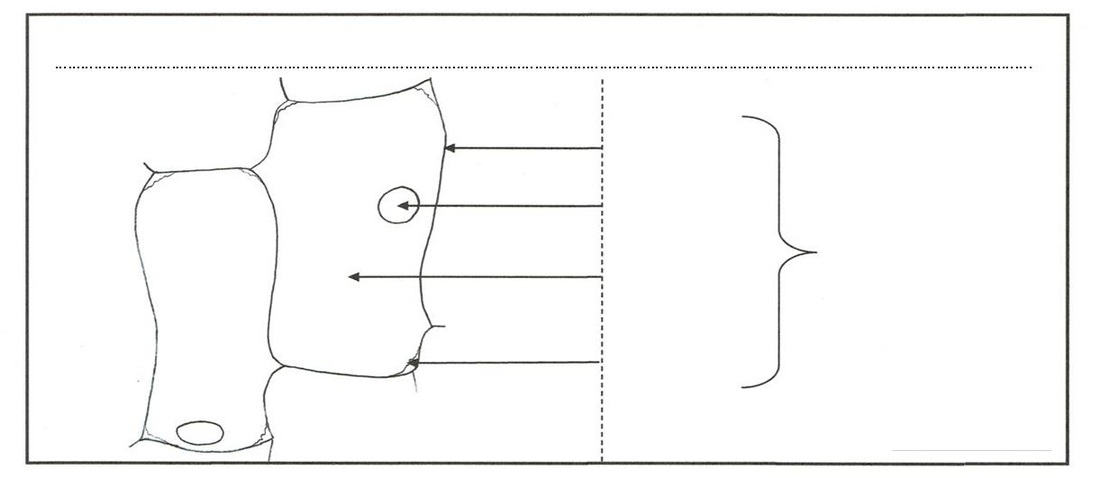 Donner la légende du schéma.2-Donner le titre convenable.A- Le document ci dessous représente un milieu naturel.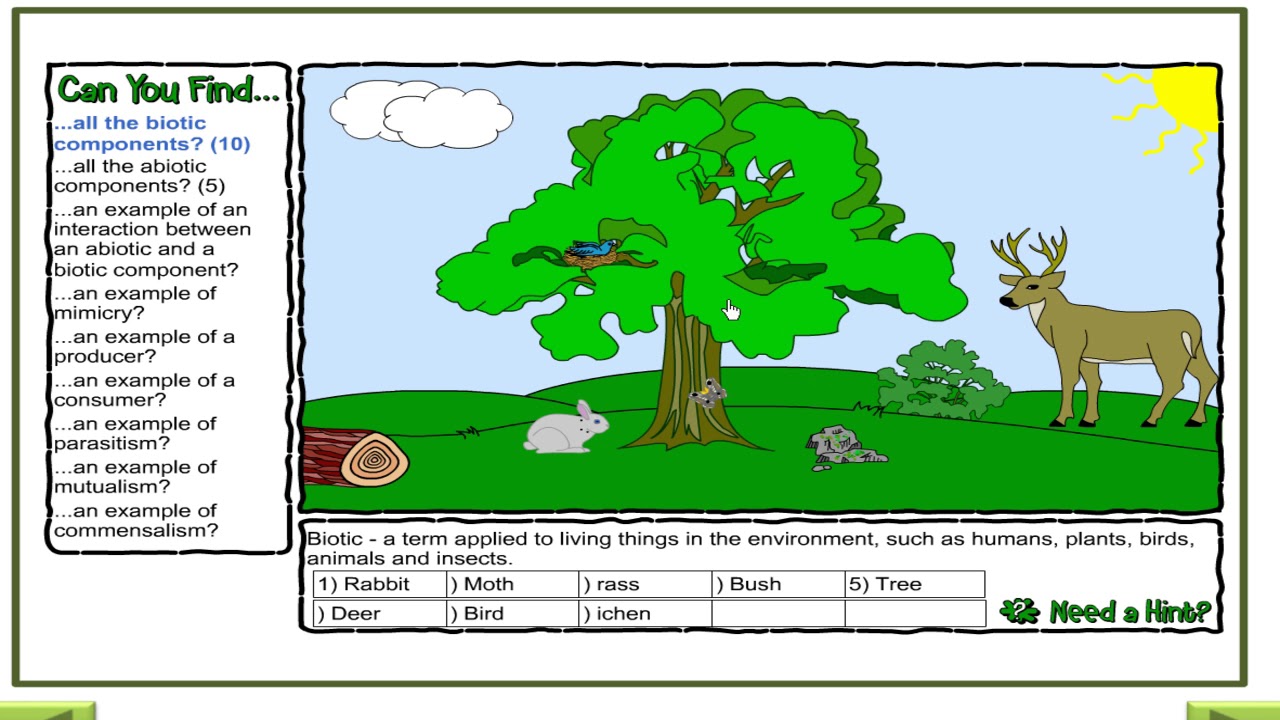 Observer et citer les composantes vivantes et les composantes non vivantes. (5pts)Les composantes vivantes :………………………………………………………………………………………………………….………………………………………………………………………………………………………….………………………………………………………………………………………………………….Les composantes non vivantes :…………………………………………………………………………………………………………..…………………………………………………………………………………………………………..…………………………………………………………………………………………………………..B- Le document suivant montre l’expérience réalisée pour mettre en évidence la respiration chez la souris : (5pts)Comparez la quantité d’oxygène au début et à la fin de l’expérience A     …………………………………………………………………………………………………………………………………………………………………………………………………………………………………..Comparez la quantité d’oxygène au début et à la fin de l’expérience B       ……………………………………………………………………………………………………………………………………………………………………………………………………………………………………Comment est l’aspect de l’eau de chaux                                                             -- à la fin de l’expérience A :  …………………………………………………………………….                                                                                                                                  - à la fin de l’expérience B :……………………………………………………………………..Expliquer les résultats de l’expérience A                                                         ………………………………………………………………………………………………………………………………………………………………………………………………………………………………………………………………………………………………………………………………………………………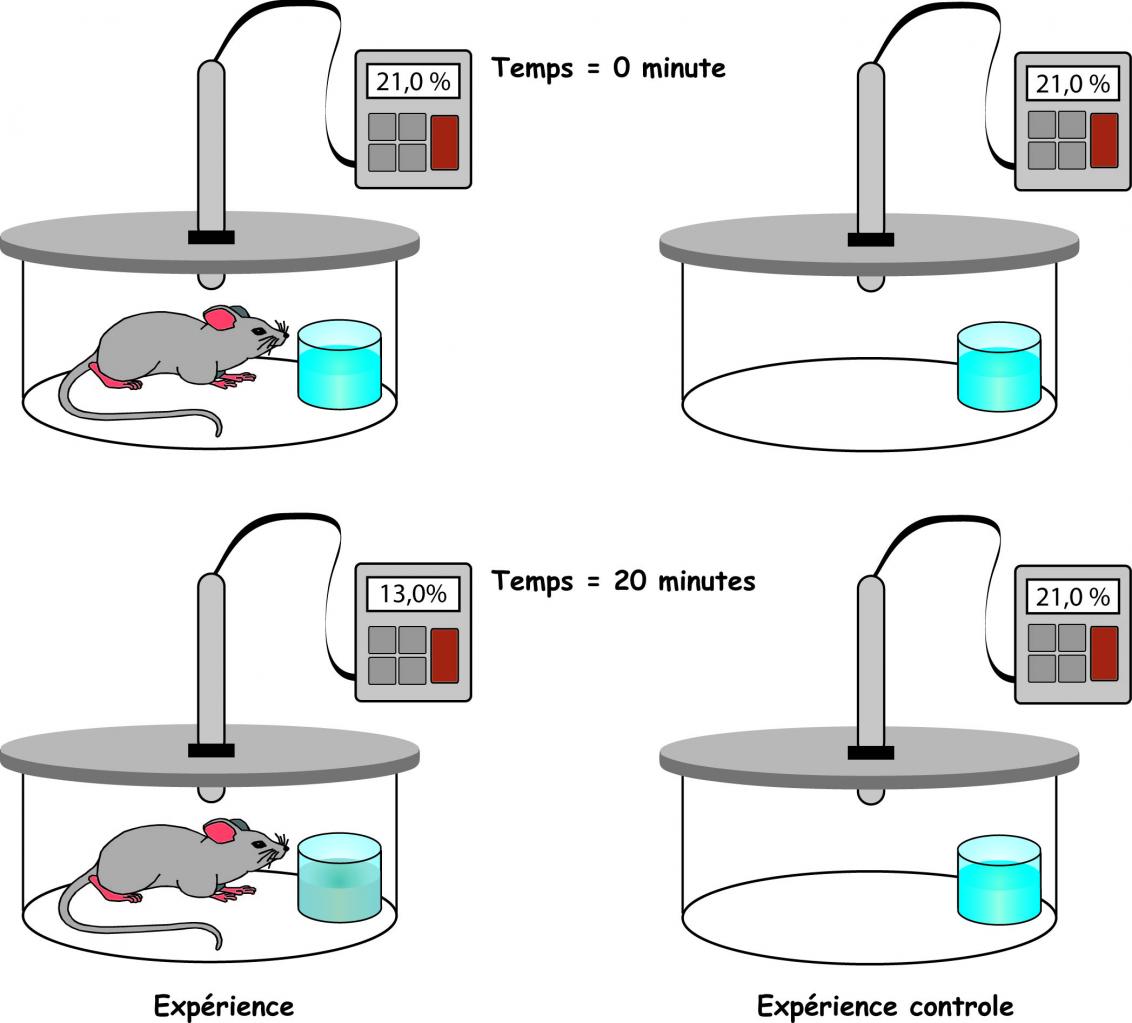 